ЧТО ДЕЛАТЬ, ЕСЛИ РАЗБИЛАСЬ РТУТНАЯ ЭНЕРГОСБЕРЕГАЮЩАЯ ЛАМПА?!(инструкция для пользователей)Какие меры безопасности следует предпринять, если в квартире или на работе разбились энергосберегающая ртутьсодержащая лампа или градусник?     Как известно, эти приборы содержат ртуть – чрезвычайно опасное химическое вещество первого класса токсичности. Пары́ ртути, а также металлическая ртуть очень ядовиты и могут вызвать тяжёлое отравление организма человека. Ртуть и её соединения (сулема, каломель, цианид ртути) поражают центральную нервную систему человека, печень, почки, желудочно-кишечный тракт, при вдыхании - дыхательные пути (а проникновение ртути в организм чаще происходит именно при вдыхании её паров, не имеющих запаха).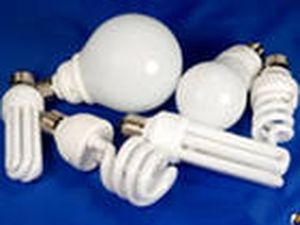      Итак, какие меры безопасности следует предпринять, если в квартире или на работе разбились термометр или ртутьсодержащая лампа?Для нейтрализации пролитой ртути (демеркуризации) сначала необходимо провести механическую уборку ее видимых капель. При этом, ни в коем случае нельзя собирать ртуть пылесосом! Можно использовать жесткую бумагу, губки, тряпки, липкую ленту, бумажные полотенца.После этого необходимо обработать место пролива и возможные места затекания ртути химическими веществами. Их применение снижает скорость испарения и облегчает механическое удаление пыли, загрязнённой ртутью, с поверхностей полов, фундаментов, мебели. Демеркуризаторы способствуют превращению ртути в малолетучие вещества. Наиболее доступные в быту демеркуризаторы:мыльно-содовый раствор (4% раствор мыла в 5% водном растворе соды);20% раствор хлорной извести (можно использовать «Белизну», «Доместос» и другие хлорсодержащие бытовые средства);0,2% водный раствор перманганата калия (марганцовка), подкисленный соляной кислотой (5 мл кислоты на 1литр раствора марганцовки);присыпать серой (химической).После обработки помещения демеркуризаторами надо выдержать 6 – 8 часов, чтобы произошло химическое взаимодействие, после чего обработанные поверхности должны быть тщательно вымыты тёплой водой с мылом. На всех этапах обработки помещений нужно обеспечить их проветривание.Для сбора мелких осколков и порошка люминофора можно использовать липкую ленту, влажную губку или тряпку. Чтобы предотвратить распространение ртути по всему помещению, уборку следует начинать с периферии загрязнённого участка и проводить по направлению к центру. Обувь протрите влажным бумажным полотенцем.     Если есть какие-либо сомнения в правильности действий по сбору ртути, в ее наличии и местонахождении в квартире, желателен вызов специалистов. Экологи проведут необходимые измерения и поиск остатков ртути, дадут рекомендации по удалению металла из помещения.     Ртуть очень быстро впитывается в пористые, тканевые поверхности (в мягкую мебель, постельное бельё, ковры), но очень плохо из них удаляется. То есть в помещении появляется постоянный источник загрязнения воздуха.     Если лабораторные исследования обнаружат ртуть в воздухе вашей квартиры (офиса), то нужно сделать правильный выбор в сторону того, что на данном этапе для вас дороже: здоровье или же загрязнённые ртутью вещи.    Источник: LightRussia.ru